Istituto Comprensivo Statale Mestre 5 “Lazzaro Spallanzani”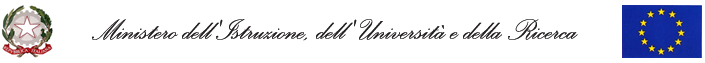 Richiesta Colloqui Specialisti EsterniAL DIRIGENTE SCOLASTICO DELL’ISTITUTO COMPRENSIVO STATALEIl sottoscritto …………………………………………………………….………………………….… 	 padre	 tutoreLa sottoscritta ………………………………………………………………………………………….	 madre	 tutoredell’alunno/a   ………………………………………………………………………………………………………………………………………..frequentante la classe ......…………………………………………………plesso ……………………………………………….……..chiediamo cortesemente che le insegnanti di nostro/a figlio/a abbiano un colloquio con lo specialista…………………………………………………………………………      	……………………………………………………………………….		(tipo di professione)				       (cognome e nome dello specialista) Il giorno…………………………………………………………..		alle ore…………………………………………………………..presso …………………………………………………..……………………………………………………………………………………………………Firma di entrambi i genitori						Firma dello specialista………………………………………………………………………..			……………………………………………………………………………………………………………………………………..Data ……………………………………………………………….. 